Brighton & Sussex Medico-Chirurgical Society lectureThursday 1 October 2020 7-8pm Audrey Emerton Building, Ground Floor Lecture TheatreMs Lisa Leonard, Ms Lisa Tourret, Ms Laura Hamilton, Ms Riem JohnsonTales from four Hand Surgeons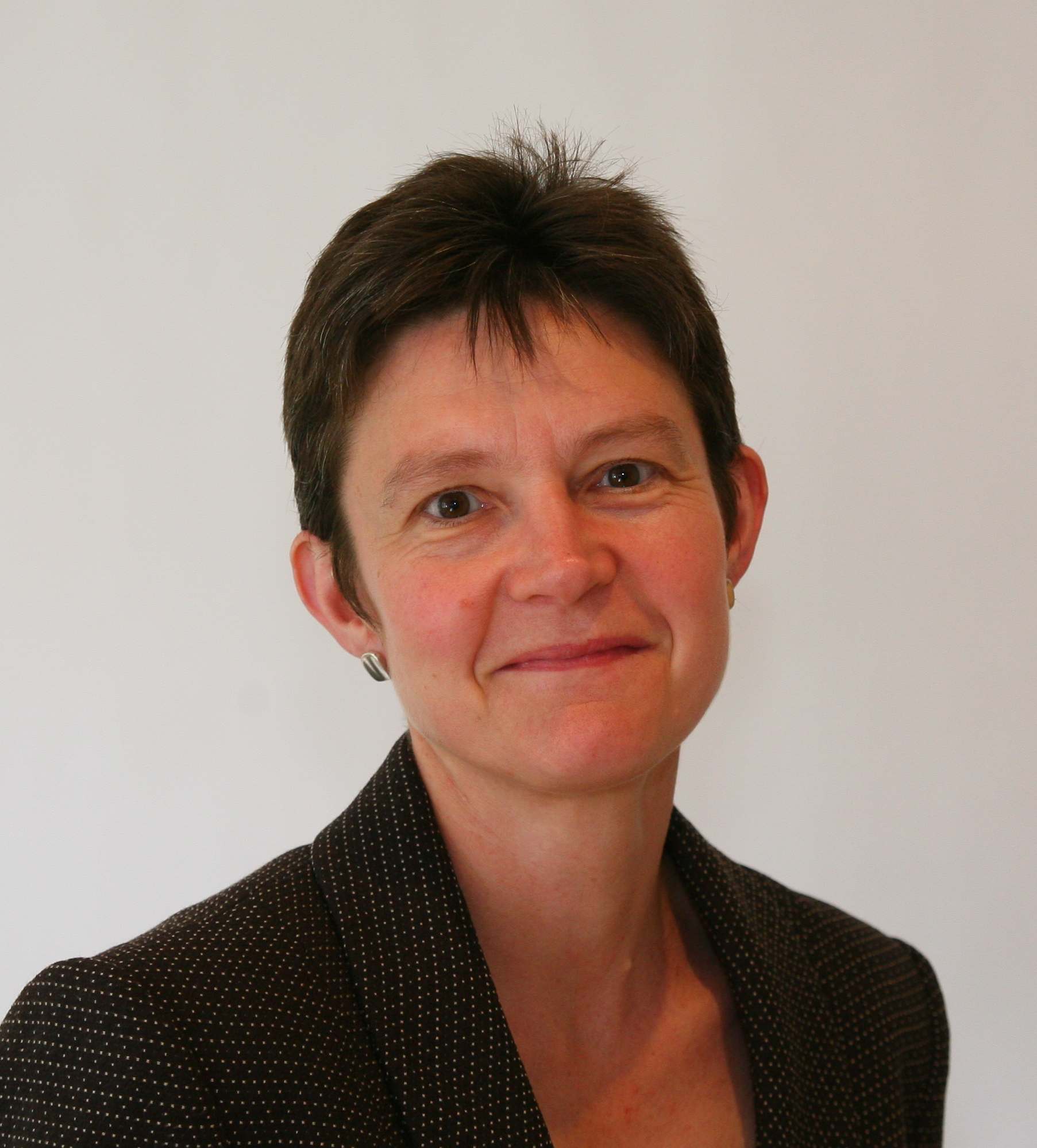 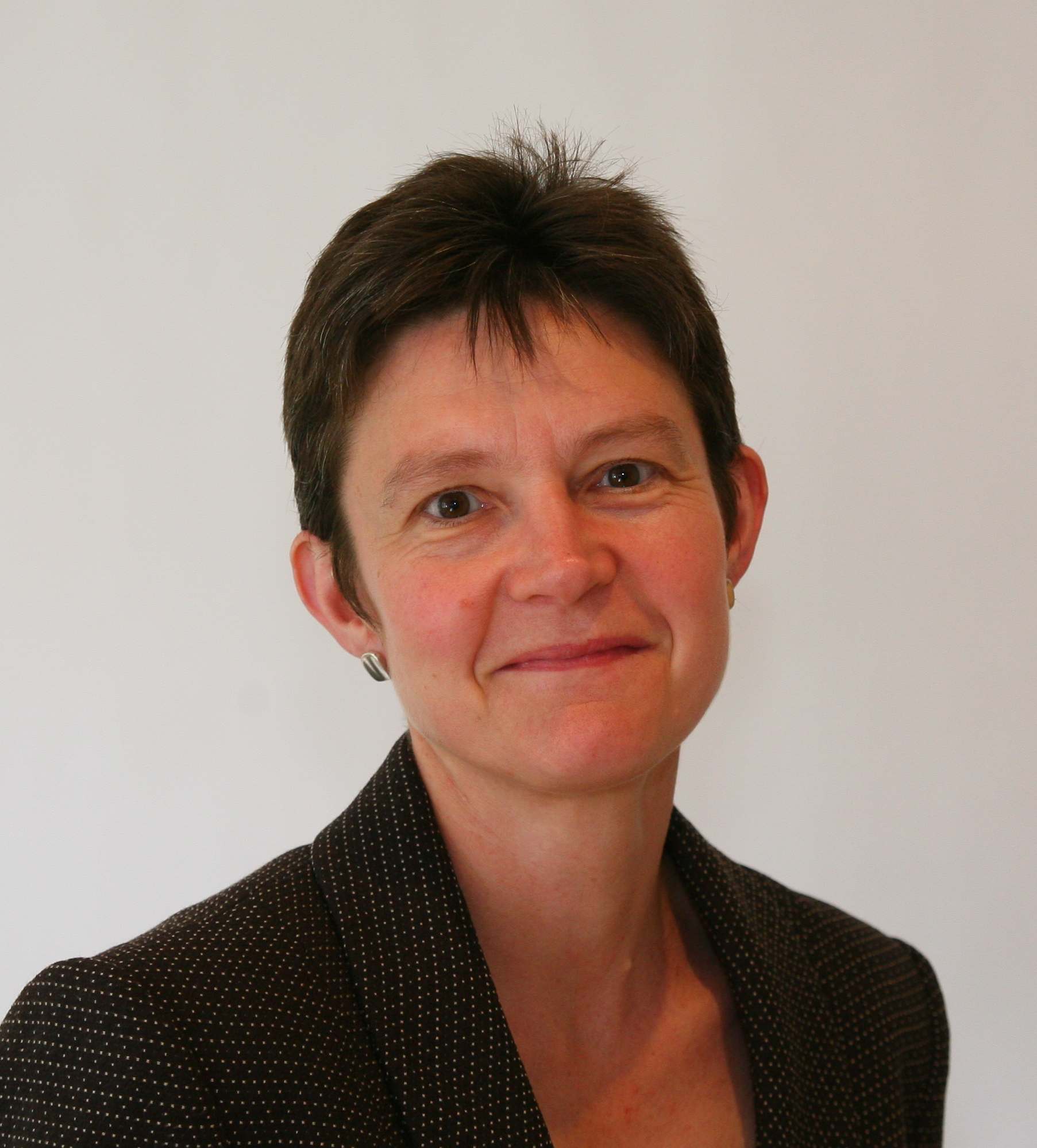 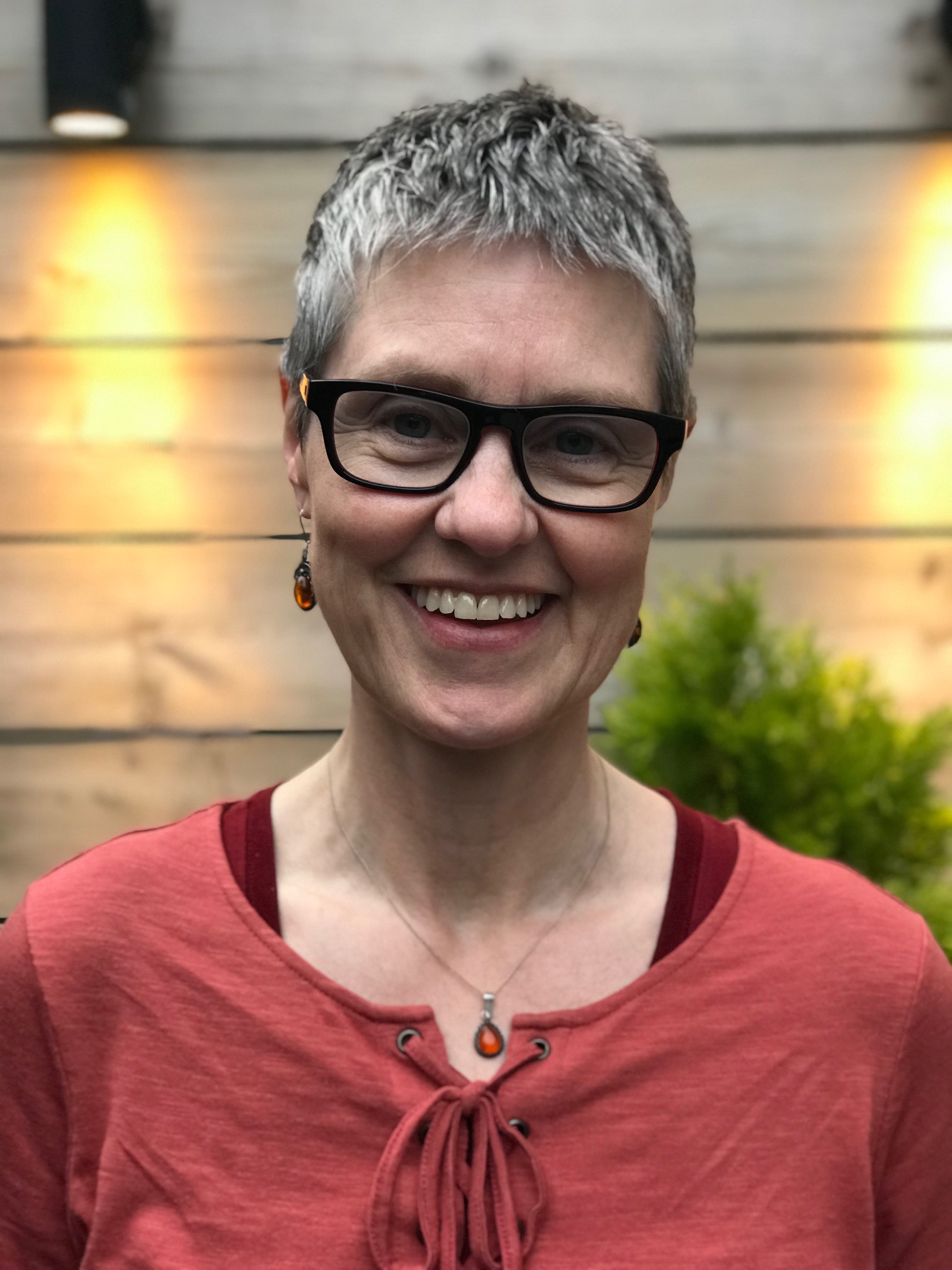 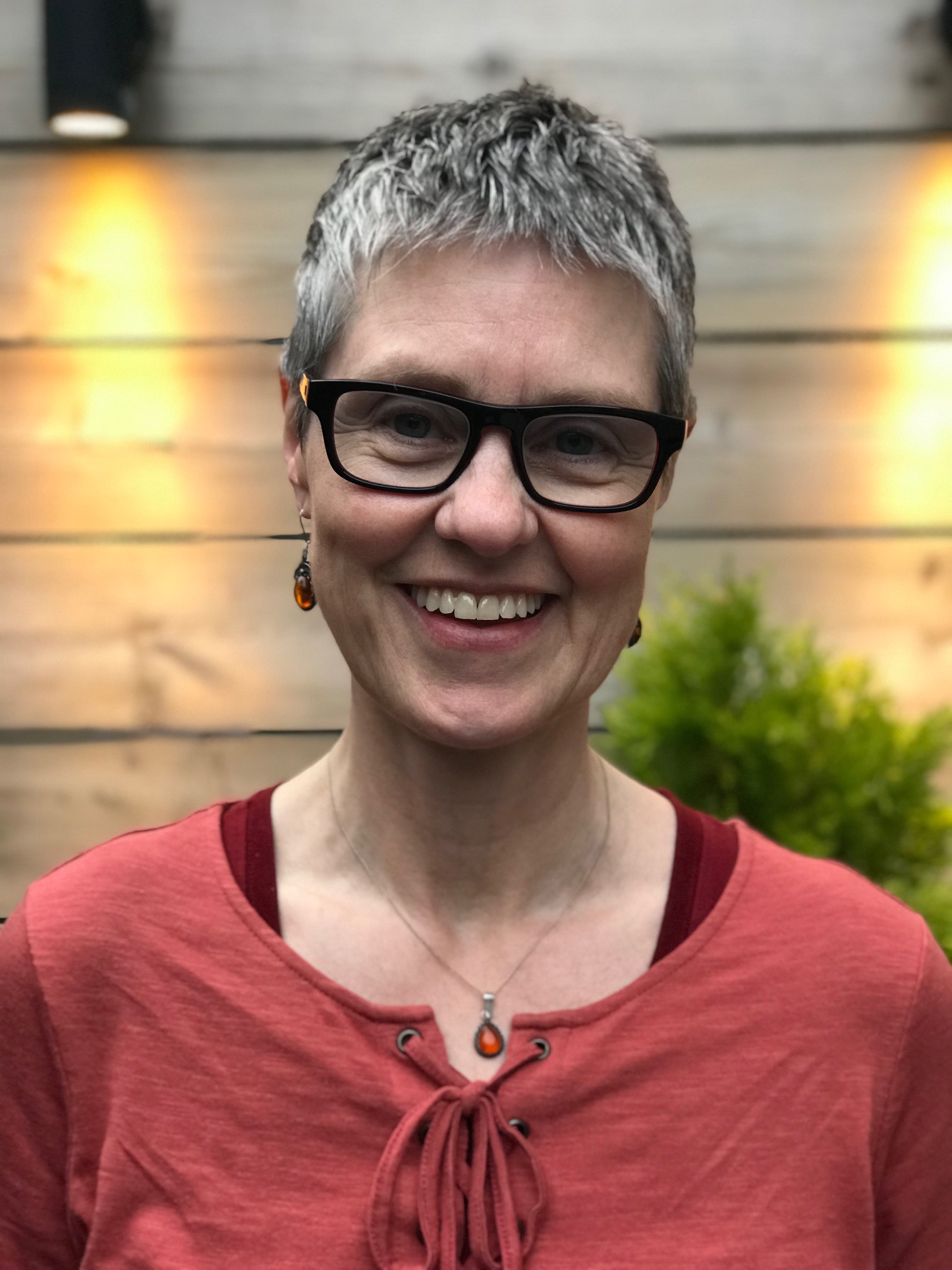 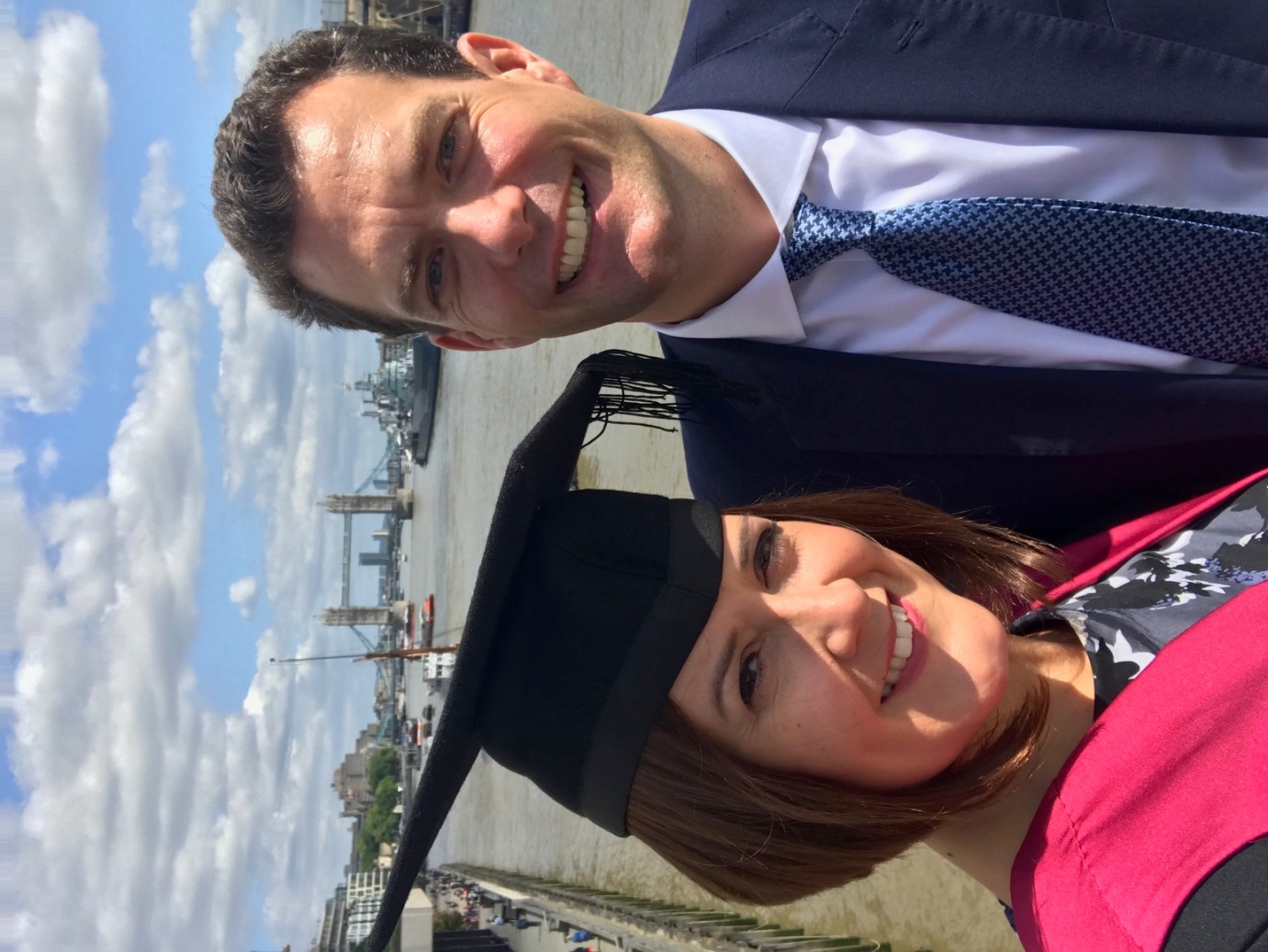 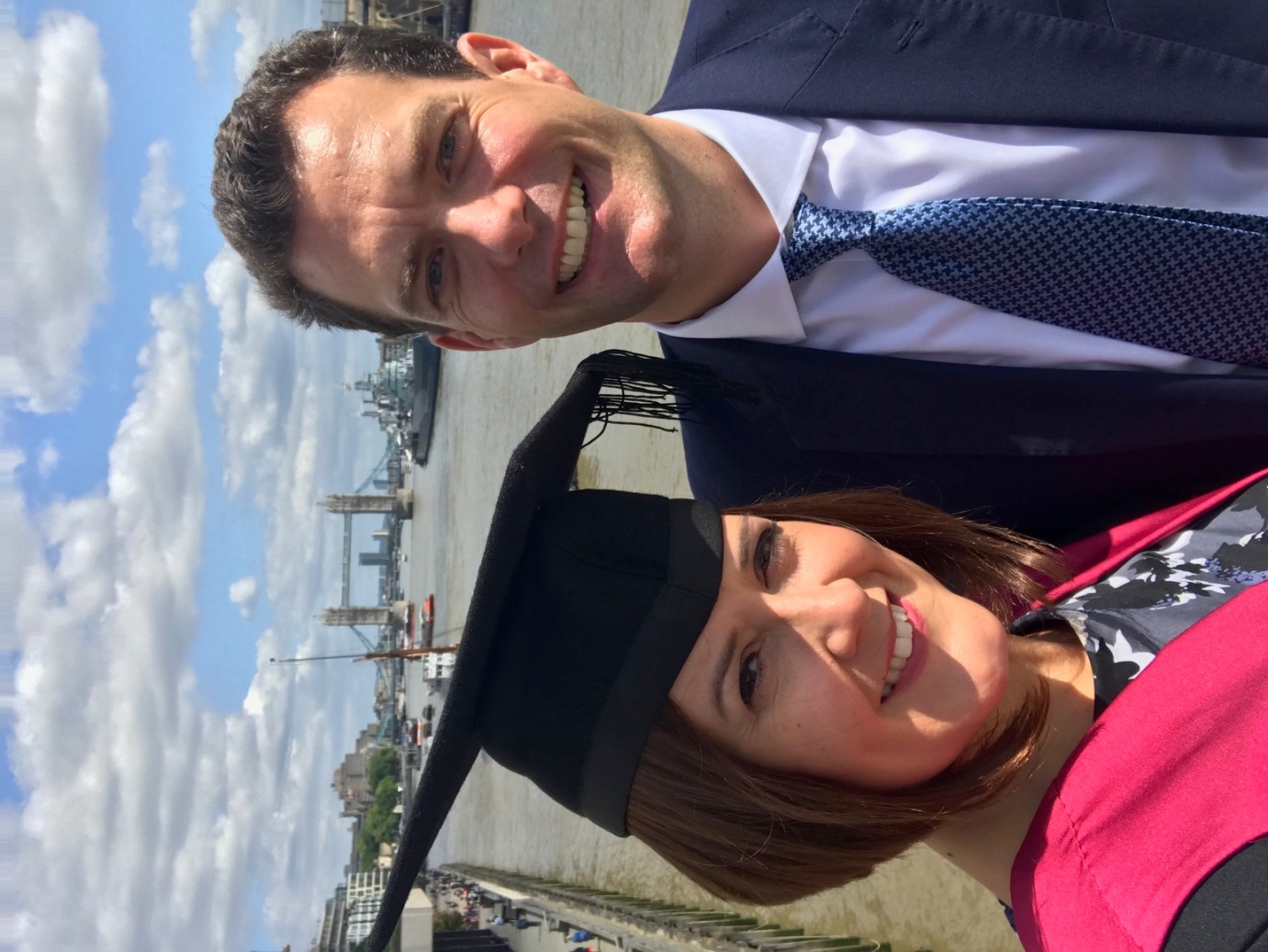 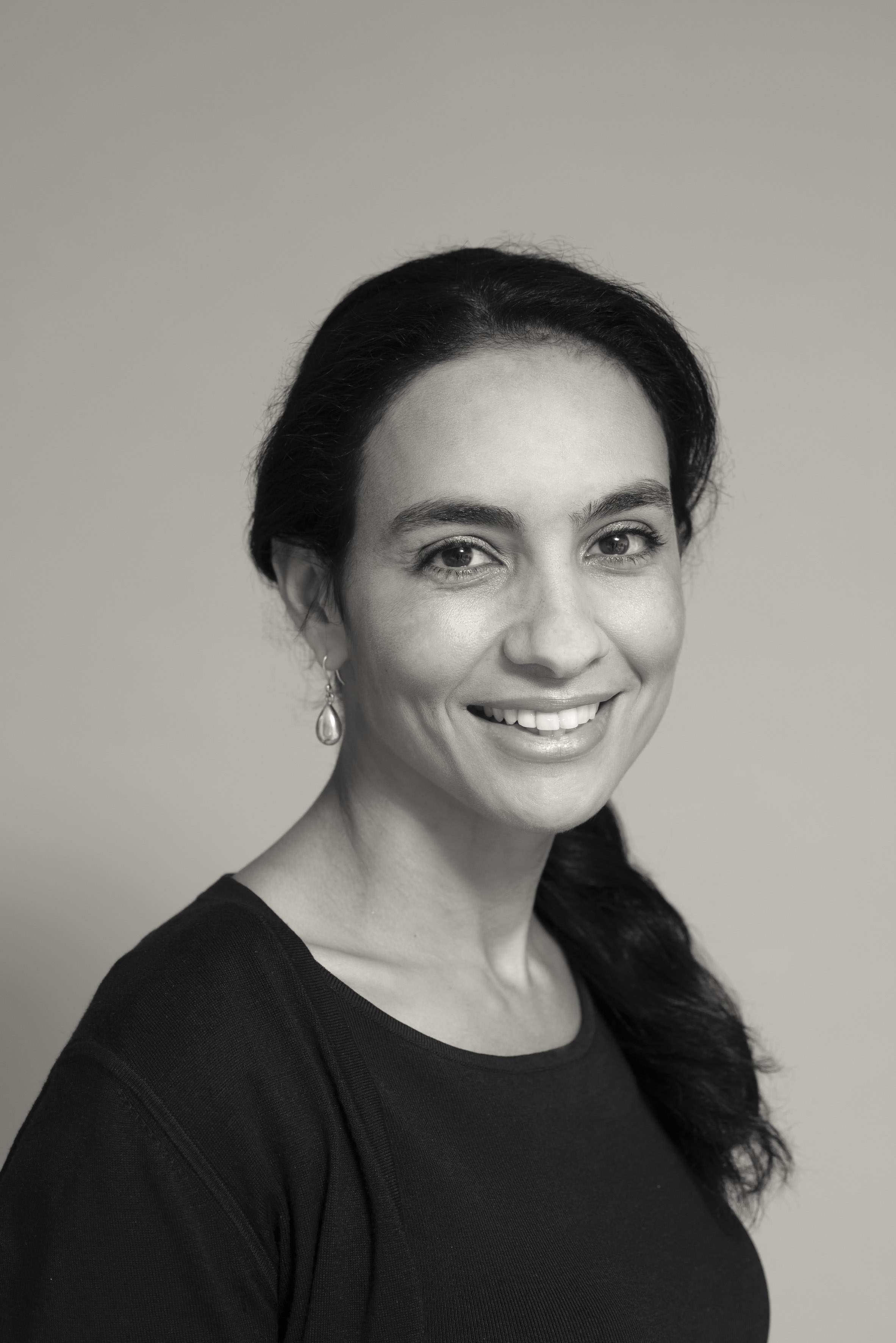 NO NEED TO BOOK – JUST SIGN IN ON ARRIVAL – NO CHARGE ALL WELCOME